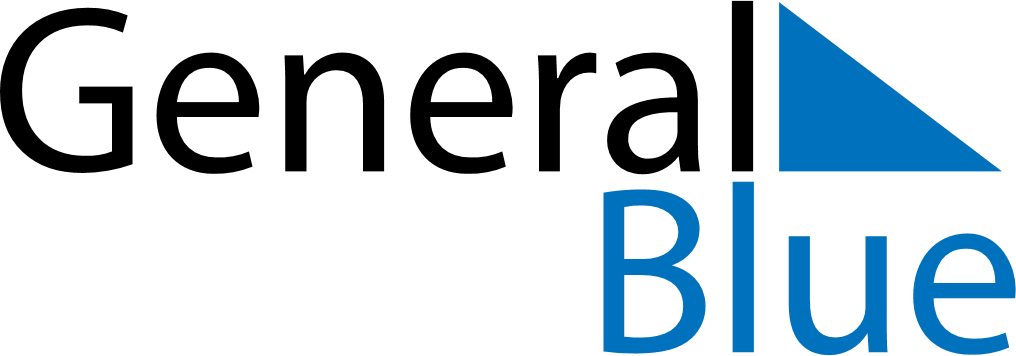 June 2020June 2020June 2020New ZealandNew ZealandSUNMONTUEWEDTHUFRISAT123456Queen’s Birthday789101112131415161718192021222324252627282930